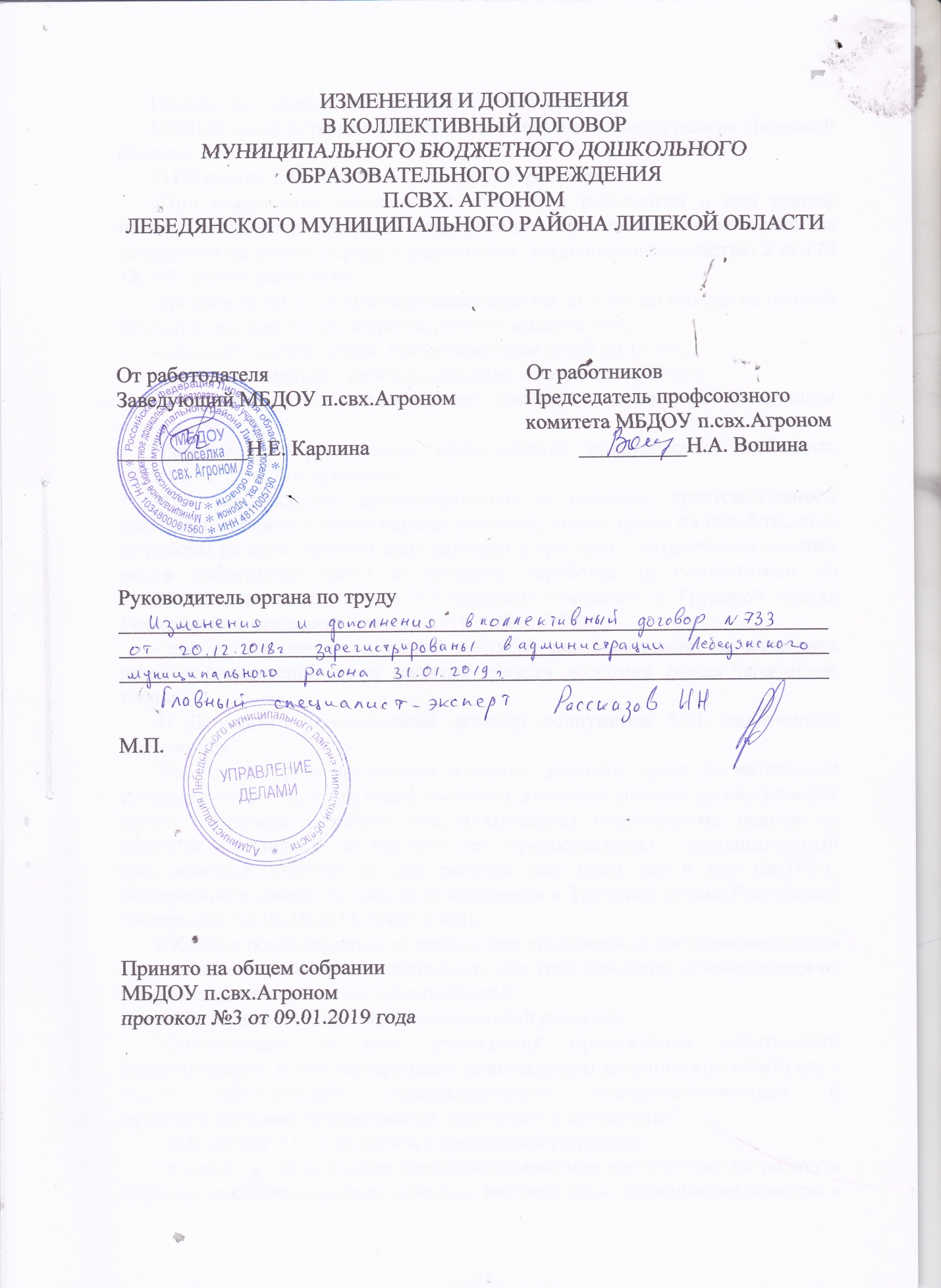 Изменения и дополнения в Коллективный договорМБДОУ п.свх.Агроном  Лебедянского муниципального района Липецкой области1) Подпункт 3.7. изложить в следующей редакции«При сокращении численности или штата работников и при равной продолжительности труда и квалификации преимущественное право на оставление на работе наряду с основанием, установленными частью 2 ст.179 ТК РФ, имеют работники:-предпенсионного возраста(устанавливается за 5 лет до выхода на пенсию по старости(в том числе досрочно) или по выслуге лет);-одинокие матери , отцы, воспитывающие детей до 16 лет;-родители, имеющие ребенка-инвалида в возрасте до 18 лет.2)Подпункт 5.16. Коллективного договора  дополнить следующим  содержанием:"Работникам гарантируется представление оплачиваемых свободных дней по следующим причинам:-при прохождении диспансеризации в порядке, предусмотренным законодательством в сфере охраны здоровья, имеют право на освобождение от работы на один рабочий день один раз в три года с сохранением за ними места работы(должность) и среднего заработка (в соответствии со ст.185.1.Федерального закона "О внесении изменения в Трудовой кодекс Российской Федерации" от 03.10.2018 г. №353-ФЗ);- свободный день с оплатой 1 сентября женщинам-матерям, имеющим детей первоклассников(при наличии средств экономии фонда заработной платы)".3) Дополнить Коллективный договор подпунктом 5.21. следующего содержания:"Работникам , не достигшим возраста, дающего право на назначение пенсии по старости, в том числе досрочно, в течение пяти лет до наступления такогт  возрасти и работникам, являющимся получателями пенсии до старости или пенсии за выслугу лет, предоставляется  дополнительный оплачиваемый отпуске на два рабочих дня один раз в год (ст.185.1. Федерального закона "О внесении изменения в Трудовой кодекс Российской Федерации "от 03.10.2018 г.№353-ФЗ).Работник освобождается от работы для прохождения диспансеризации на основании его письменного заявления, при этом день(дни) освобождения от работы согласовываются с работодателем".4) Подпункт 7.11. изложить в следующей редакции"Обеспечивает за счет учреждения прохождения работниками периодических( в течение трудовой деятельности) медицинских осмотров, а также обязательного психиатрического освидетельствования и профессиональной гигиенической подготовки и аттестации".5) Подпункт 7.1.11 изложить в следующей редакции:"проводить обязательные предварительные при поступлении на работу и периодические медицинские осмотры, внеочередные медицинские осмотры в соответствии  с медицинскими рекомендациями, а также обязательное психиатрическое освидетельствование  и профессиональную гигиеническую подготовку и аттестацию.6) Приложение №1 к Коллективному договору "Положение об оплате труда работников муниципального бюджетного дошкольного образовательного учреждения п.свх.Агроном Лебедянского муниципального района Липецкой области " изложить в следующей редакции:     Приложение №1ПОЛОЖЕНИЕОБ ОПЛАТЕ ТРУДА РАБОТНИКОВ МУНИЦИПАЛЬНОГО БЮДЖЕТНОГО ДОШКОЛЬНОГО ОБРАЗОВАТЕЛЬНОГО УЧРЕЖДЕНИЯ ПОСЕЛКА СВХ. АГРОНОМ ЛЕБЕДЯНСКОГО МУНИЦИПАЛЬНОГО РАЙОНА ЛИПЕЦКОЙ ОБЛАСТИ                                                  I. Общие положения1.  Настоящее примерное положение (далее – Положение)  разработано на основе Закона РФ «Об образовании в  Российской Федерации» от 29.12.2012  N 273 –ФЗ, Трудового кодекса РФ, рекомендаций Российской трехсторонней комиссии по урегулированию социально-трудовых отношений, постановления  администрации Лебедянского муниципального района от 08.09.2017г. № 659  «О компенсационных и стимулирующих выплатах руководителям, их заместителям и главным бухгалтерам районных муниципальных учреждений», постановления администрации Лебедянского  муниципального района Липецкой области от 14.12.2015г. № 783 «О компенсационных и стимулирующих выплатах работникам районных учреждений образования».2. Положение об оплате труда работников муниципального дошкольного образовательного учреждения поселка свх. Агроном Лебедянского муниципального района Липецкой области (далее по тексту – Учреждение) регулирует правоотношения, связанные с оплатой труда работников Учреждения, финансируемых из бюджета Лебедянского муниципального района Липецкой области  в образовании.	3.Система оплаты труда работников Учреждения устанавливается коллективным договором, соглашениями, локальными нормативными актами, принимаемыми в соответствии с трудовым законодательством, иными нормативными правовыми актами Российской Федерации, содержащими нормы трудового права и настоящим Положением. II. Порядок и условия оплаты труда1. Основные условия оплаты труда 1.1. В соответствии с Законом РФ "Об образовании в Российской  Федерации от 29.12.2012  N 273 –ФЗ" порядок и размеры заработной платы, премии стимулирующего и компенсационного характера, премирования, материального стимулирования работников  образовательное Учреждение определяет самостоятельно, в том числе надбавки и доплаты стимулирующего  и компенсационного характера к должностным окладам.Установление стимулирующих выплат работникам общеобразовательных учреждений находится в прямой зависимости от результативности и качества их труда и факторов, выделяющих особенности конкретного работника среди остальных.  1.2. Система оплаты труда работников Учреждения включает в себя размеры окладов (должностных окладов), ставок заработной платы, выплат компенсационного и стимулирующего характера.          1.3. Система оплаты труда работников Учреждения устанавливается и изменяется с учетом:      -  Единого квалификационного справочника должностей руководителей, специалистов и служащих;       -  Единого тарифно-квалификационного справочника работ и профессий рабочих;государственных гарантий по оплате труда; должностных окладов, бюджетных Учреждений образования, регулируемых Положением «Об оплате труда работников районных бюджетных учреждений», утвержденным решением Лебедянского районного Совета депутатов № 269 от 16.09.2011 г с изменениями и дополнениями;должностных окладов бюджетных Учреждений образования, регулируемых Положением «Об оплате труда работников районных муниципальных учреждений», утвержденным решением Совета депутатов Лебедянского района от 16.09.2011 г. № 269 (в редакции решений от     09.11.2011 г. № 279, от 13.12.2011 г. № 290, от 17.10.2012 г. № 361, от 12.12.2012 г. № 373, от 30.01.2013 г. № 390, от 26.04.2013 г. № 420, от 02.04.2014 г. № 78, от 08.09.2014 г. № 130, от 25.11.2014 г. № 146, от   28.01.2015 г. № 168, от 22.03.2016 г. № 75, от 13.04.2017г № 164, от 19.12.2017г. № 232, 21.12.2018г. № 322);- перечней видов выплат компенсационного  и стимулирующего характера работникам районных учреждений образования, утвержденных постановлением  администрации Лебедянского муниципального района от 08.09.2017г. № 659  «О компенсационных и стимулирующих выплатах руководителям, их заместителям и главным бухгалтерам районных муниципальных учреждений», постановлением администрации Лебедянского муниципального района № 783 от 14.12.2015г. «О компенсационных и стимулирующих выплатах работникам районных учреждений образования»;настоящего Положения;мнения представительного органа работников учреждения.  1.4. Фонд оплаты труда работников Учреждения формируются на календарный год, исходя из объема лимитов бюджетных обязательств и средств, поступающих от приносящей доход деятельности.    1.5. Фонд оплаты труда Учреждения состоит из базовой и стимулирующей части.    1.6. Базовая часть  фонда оплаты состоит из должностных окладов и компенсационных выплат и обеспечивает гарантированную заработную плату работников Учреждения.     1.7. Руководитель   Учреждения формирует и утверждает штатное расписание Учреждения.     1.8. Учреждение в  пределах,  имеющихся  у  них  средств  на  оплату труда  работников, самостоятельно определяет размеры доплат,  надбавок, премий и других мер материального стимулирования в соответствии с нормативно – правовыми актами по охране труда.Размеры окладов (должностных окладов), ставок заработной платы работников устанавливаются по квалификационным уровням ПКГ на основе требований к профессиональной подготовке и уровню квалификации, которые необходимы для осуществления соответствующей профессиональной деятельности.Почасовая оплата труда педагогических работников применяется при оплате:а) за часы, отработанные в порядке замещения отсутствующих по болезни (или другим причинам) педагогических работников, продолжавшегося не свыше двух месяцев;Размер оплаты труда за один час педагогической работы определяется путём деления установленного месячного должностного оклада педагогического работника за установленную норму часов педагогической работы в неделю на среднемесячное количество рабочих часов, установленное по занимаемой должности.2. Компенсационные выплаты2.1. Выплаты компенсационного характера устанавливаются к окладам (должностным окладам), ставкам заработной платы работников, если иное не установлено федеральными законами и указами Президента Российской Федерации.Выплаты компенсационного характера, размеры и условия их осуществления устанавливаются коллективными договорами, соглашениями, локальными нормативными актами в соответствии с трудовым законодательством и иными нормативными правовыми актами, содержащими нормы трудового права.2.2. Выплаты за работу в условиях, отклоняющихся от нормальных условий труда (в соответствии со ст. 147 Трудового кодекса Российской Федерации).В Учреждении, при наличии соответствующих условий труда, устанавливаются следующие виды компенсационных выплат:2.2.1. При совмещении профессий (должностей) (в соответствии со ст. 151 Трудового кодекса Российской Федерации).2.2.2. При расширении зон обслуживания (в соответствии со ст. 151 Трудового кодекса Российской Федерации).2.2.3. При увеличении объема работы (в соответствии со ст. 151 Трудового кодекса Российской Федерации).- за обслуживание Web-сайта ОУ —  15% должностного оклада;- выполнение обязанностей общественного инспектора по охране детства учреждения – 10%;- руководство профсоюзным комитетом – 10%.2.2.4. При сверхурочной работе (в соответствии со ст. 152 Трудового кодекса Российской Федерации).2.2.5. При работе в ночное время (в соответствии со ст. 154 Трудового кодекса Российской Федерации).2.2.6. При работе в выходные и нерабочие праздничные дни (в соответствии со ст. 153 Трудового кодекса Российской Федерации).2.2.7. За работу с воспитанниками с отклонениями в развитии (в том числе с задержкой психического развития), нуждающимися в длительном лечении; находящимися в трудной жизненной ситуации; инвалидами; детьми-сиротами и детьми, оставшимися без попечения родителей - 20% ставки (оклада). 2.2.8. Выплаты за работу с вредными и (или) опасными условиями труда (в соответствии со ст. 147 Трудового кодекса Российской Федерации).Руководитель Учреждения принимает меры по специальной оценки   условий труда (далее - СОУТ) в порядке, установленном трудовым законодательством, по результатам СОУТ назначает  оплату за вредные условия труда.2.2.9. Выплаты за работу в условиях, отклоняющихся от нормальных норм труда (в соответствии со ст. 147 Трудового кодекса Российской Федерации).2.2.10. При выполнении работ различной квалификации (в соответствии со ст. 150 Трудового кодекса Российской Федерации).2.2.11. При исполнении обязанностей временно отсутствующего работника без освобождения от работы, определенной трудовым договором (в соответствии со ст. 151 Трудового кодекса Российской Федерации).2.2.12. Руководителям и специалистам районных муниципальных учреждений, работающим в сельской местности, устанавливается доплата к заработной плате в размере 25 процентов2.2.13. За разъездной характер работы;2.3. Выплаты, предусмотренные подпунктами 2.2.4 и 2.2.5 настоящего Перечня, выплачиваются в размерах, установленных Трудовым кодексом РФ за время фактической работы работников в выходные и нерабочие праздничные дни, сверхурочное время.2.4. Руководитель Учреждения принимает меры по аттестации рабочих мест по условиям труда в порядке, установленном трудовым законодательством, по результатам проведения аттестации назначает  оплату за вредные условия труда.2.4. Выплаты компенсационного характера утверждаются приказом по учреждению и конкретизируются в трудовых договорах работников учреждения. 3. Стимулирующие выплаты3.1.	Стимулирующие выплаты направлены в основном на повышение общей заинтересованности работников в эффективном выполнении трудовых обязанностей, проявления инициативы, повышения квалификации, росте профессионального мастерства и совершенствовании навыков, продолжительной работе в организации.К выплатам стимулирующего характера относятся выплаты, направленные на стимулирование работника к качественному результату труда, а также поощрение за выполненную работу.3.2.  Размеры стимулирующих выплат определяются личным трудовым вкладом работника Учреждения с учетом конечных результатов его работы, которая оценивается с помощью бальной системы. Так же за счет стимулирующего фонда может выплачиваться премия по результатам работы за месяц, квартал, год. Премия выплачивается за фактически отработанное время в % отношении к окладу с учетом надбавок компенсационного характера. Комплексным механизмом оценки качества и результативности работы педагогических работников является сочетание:- мониторинга профессиональной деятельности;- оценки их деятельности профессиональным сообществом;- оценки их деятельности родительской общественностью;- самооценки работника.3.3. Размеры стимулирующих выплат определяются на основании настоящего Положения в порядке, установленном Учреждением (с учетом мнения общего собрания трудового коллектива, с участием общественных структур учреждения, например, управляющего совета ОУ) по согласованию с представительным органом работников Учреждения, в пределах средств, направленных на оплату труда, и оформляются приказом руководителя учреждения. (Выплаты стимулирующего характера назначаются  соответствующей комиссией Учреждения два раза в год).3.4. Комиссия по распределению выплат стимулирующего характера в своей деятельности руководствуется Положением «О комиссии по распределению выплат стимулирующего характера  работникам  учреждения».   3.5. В учреждении устанавливаются следующие виды выплат стимулирующего характера:3.5.1. Выплаты за интенсивность, высокие результаты труда и качество выполняемых работ.3.5.2. Ежемесячные выплаты за интенсивность труда:       - молодым специалистам (педагогические работники (кроме руководителей), работающие в образовательных учреждениях района в течение пяти лет после окончания учреждений высшего, среднего профессионального образования) – до 30% должностного оклада (ставки) пропорционально учебной нагрузке или объему работы по штатной должности без ограничения по возрасту;- за наличие квалификационной категории –  10% должностного оклада (ставки) за первую квалификационную категорию, 15% должностного оклада (ставки) за высшую квалификационную категорию.3.5.3. Стимулирующие выплаты за высокие результаты труда и качество выполняемых работ выплачиваются по результатам оценки выполнения утвержденных формализованных показателей и критериев определения достижимых результатов работы, измеряемых качественными и количественными показателями, для всех работников учреждения. (Приложение № 2).Количество показателей и критериев эффективности работы и их оценка в денежном выражении может быть различной для разных категорий работников.3.6. Выплаты за почетные звания "Заслуженный", "Народный", ученую степень кандидата наук, доктора наук и работающим по соответствующему профилю.3.6.1. Ежемесячные выплаты работникам, имеющим ученую степень кандидата наук, почетные звания «Заслуженный» -  25% должностного оклада (ставки) без учета других повышений,  надбавок и доплат (далее оклада).3.6.2. Ежемесячные выплаты работникам, имеющим ученую степень доктора наук,  почетное звание «Народный» - до 40% должностного оклада (ставки) без учета других повышений,  надбавок и доплат (далее оклада).При наличии у работника нескольких почетных званий и ученой степени выплата устанавливается по  наивысшему.3.7. Стимулирующие выплаты вновь назначенным педагогическим работникам до 50% от должностного оклада до следующего заседания комиссии по распределению стимулирующего фонда.    3.8. Размер стимулирующих выплат уменьшается на период, утверждённый комиссией:   - за нарушение исполнительской дисциплины     -  до 15% должностного оклада; - за наличие дисциплинарных взысканий в истекшем квартале:       в виде замечания     - до 25 % должностного оклада;в виде выговора       - до 5 0 % должностного оклада.        3.9. Работникам, проработавшим неполный отчетный период, начисление стимулирующих выплат производится за фактически отработанное время в данном периоде.4.Премиальные выплаты по итогам работы. 4.1. Премиальные выплаты по итогам работы устанавливаются за месяц, квартал, полугодие, год в процентном отношении к должностному окладу (ставке) с учетом всех надбавок и доплат. Так же может быть выплачена разовая премия работнику в % отношении к окладу с учетом надбавок компенсационного характера или в абсолютной величине. Годовой объем премии работникам  не ограничен.4.1.1. При определении размеров премии учитывается:- результативная реализация инновационных программ, технологий, методик в  учебной, воспитательной, оздоровительной работе с детьми; - качественная подготовка и проведение особо значимых мероприятий (подготовка победителей и призеров олимпиад, подготовка учреждения (кабинетов или групповых помещений) к новому учебному году, результативное участие в конкурсах и соревнованиях разного уровня, проведение массовых мероприятий и др.); - разработка и реализация авторских программ; - укрепление материально- технической базы, сохранность имущества;    - качественное оформление рекреаций, помещений Учреждения, прилегающей территории;- за большой личный вклад в осуществление уставных задач Учреждения.4.2. Премирование заместителей руководителей выплачивается в размере не более 6 должностных окладов в год с учетом выплат стимулирующего и компенсационного характера, надбавка за интенсивность выплачивается по разработанным критериям. Критерии утверждаются приказом руководителя и   рассматриваются  комиссией, которая после их фактического утверждения составляет протокол. 4.3. Разовые премиальные выплаты устанавливаются в процентном отношении к должностному окладу (ставке) с учетом всех надбавок и доплат или в абсолютных величинах по следующим показателям:- к юбилейным датам со дня рождения (50-летием, 55-летием, 60-летием, 65-летием и т.д.);- в связи с уходом на пенсию;- в связи с профессиональным праздником (День дошкольного работника);- в связи с праздниками 8 Марта и День Защитника Отечества;- при награждении грамотой (районной, областной, федеральной). 4.4. Непременным условием премирования являются:- строгое выполнение функциональных обязанностей согласно должностным инструкциям;- неукоснительное соблюдение норм трудовой дисциплины и правил внутреннего трудового распорядка, в том числе четкое и своевременное исполнение решений, распорядительных документов, приказов и поручений руководителя Учреждения;- отсутствие дисциплинарных взысканий;- не нарушение педагогической этики;- отсутствие обоснованных жалоб, связанных с деятельностью работника.4.5. Установление условий премирования по итогам работы, не связанных с результативностью работы, не допускается.4.6. Премиальные выплаты по итогам работы устанавливаются пропорционально отработанному времени в течение учетного периода.4.7. Работникам, проработавшим неполный отчетный период, начисление стимулирующих выплат производится за фактически отработанное время в данном периоде.4. Иные выплаты.4.1. Учреждение в пределах  имеющихся у него средств на оплату труда работников в целях социальной поддержки может оказать работникам материальную помощь в следующих случаях:- в целях социальной поддержки на оздоровление работника Учреждения;- при стихийных бедствиях, несчастных случаях;- при рождении ребенка;- в случае смерти близкого родственника: мужа (жены), матери (отца), ребенка;- свадьба работника.4.2. Размер материальной помощи определяется руководителем Учреждения с учетом предложений выборного профсоюзного органа работников Учреждения.4.3. Выплата материальной помощи производится за счет средств экономии фонда заработной платы работников Учреждения на основании приказа руководителя Учреждения.5.  Другие вопросы оплаты труда.5.1. Штатное расписание Учреждения ежегодно утверждается руководителем.5.2. Штатное расписание Учреждения включает в себя все должности служащих (профессии рабочих) данного учреждения.5.3.Численный состав работников Учреждения должен быть достаточным для гарантированного выполнения его функций, задач и объемов работ, установленных учредителем.5.4. Особенности труда педагогических работников Учреждения.5.4.1. Оплата труда педагогических работников  устанавливается исходя из конкретного объема педагогической работы.5.4.2. Норма часов педагогической работы за ставку заработной платы  устанавливается в соответствии с Постановлением Правительства РФ от 22.12.2014 года №1601 «О продолжительности рабочего времени (норме часов педагогической работы за ставку заработной платы) педагогических работников образовательных учреждений и о порядке определения  учебной нагрузки педагогических работников,  оговариваемой  в трудовом договоре. 5.4.4. Руководитель Учреждения составляет тарификационный список педагогических работников в соответствии с порядком проведения тарификации.	6. Заключительная часть.	6.1. Изменения и дополнения к настоящему положению готовятся комиссией,  принимаются общим собранием трудового коллектива и утверждаются приказом руководителя Учреждения. Заведующий МБДОУ п.свх.Агроном        ____________ Н.Е. КарлинаПредседатель профсоюзного комитета МБДОУ п.свх.Агроном__________ Н.А. Вошина   Приложение  №2                                             к Положению об оплате труда работникам                                              муниципального бюджетного дошкольного                                              образовательного учреждения п.свх.Агроном                                              Лебедянского района Липецкой области                                                утвержденного приказом №__  от «__»____2019г.«Перечень  показателей для распределения  выплатстимулирующего характера педагогическим, руководящим и другим работникам из стимулирующей части фонда оплаты работников МБДОУ п.свх.Агроном              за интенсивность, высокие результаты работы и качество выполняемых работ»Перечень  показателей для распределения  выплат стимулирующего характера педагогическим и другим работникам из стимулирующей части фонда оплаты работников МБДОУ п.свх. Агроном за интенсивность, высокие результаты работы и качество выполняемых работ.Приложение № 3ПЕРЕЧЕНЬ профессий и должностей работников, имеющих право на обеспечение специальной одеждой, обувью и другими средствами индивидуальной защиты, а также моющими и обезвреживающими средствами Заведующий МБДОУ п.свх.Агроном ___________Н.Е. Карлина  Председатель первичной профсоюзной организации МБДОУ п.свх.Агроном__________________ Н.А. ВошинаПриложение № 4 ПЕРЕЧЕНЬпрофессий и должностей с тяжелыми и вредными условиями труда,работа в которых дает право на дополнительный оплачиваемый  отпуск(утвержденный постановлением Госкомитета Совета Министров СССРпо труду и социальным вопросам и президиумом Всесоюзного ЦентральногоСовета профессиональных союзов от 25.10.1974 г. № 298/П-22).Примечание: В соответствии со статьей 120 ТК РФ продолжительность ежегодных и дополнительных оплачиваемых отпусков работников исчисляется в календарных днях.Заведующий МБДОУ п.свх.Агроном ___________Н.Е. Карлина  Председатель первичной профсоюзной организации МБДОУ п.свх.Агроном__________________ Н.А. Вошина                                                                                                     Приложение № 4  П Е Р Е Ч Е Н Ьработников  с ненормированным   рабочим днемРуководитель  образовательного учреждения, заместитель руководителя.Примечание:Конкретный перечень работников и продолжительность отпуска определяется каждым муниципальным образовательным учреждением самостоятельно и закрепляется в коллективном договоре.Заведующий МБДОУ п.свх.Агроном ___________Н.Е. Карлина  Председатель первичной профсоюзной организации МБДОУ п.свх.Агроном__________________ Н.А. ВошинаВоспитательКритерииБаллыСамо-оценкаБалл,утвержденныйкомиссиейЭффективность организации учебно-воспитательного процесса в соответствии с ФГОС1.Качественное и своевременное оформление документации (рабочая программа, календарный план воспитательно-образовательной работы, диагностика, табель посещаемости воспитанников и др.)1,0Эффективность организации учебно-воспитательного процесса в соответствии с ФГОС2.Организация предметно-развивающей среды в групповых помещениях в соответствии с требованиями ФГОС ДО (Что нового было сделано )1,0Эффективность организации учебно-воспитательного процесса в соответствии с ФГОС3.Разработка и реализация педагогических проектов0,5Эффективность организации учебно-воспитательного процесса в соответствии с ФГОС4.Разработка и реализация утверждённых авторских программ1,5Эффективность организации учебно-воспитательного процесса в соответствии с ФГОС5.Разработка и реализация программы развития учреждения1Эффективность организации учебно-воспитательного процесса в соответствии с ФГОС6.Активное взаимодействие с социумом (посещение общественных организаций, выставок и др., проведение экскурсий, привлечение заинтересованных лиц к участию в учебно-воспитательном процессе и т.д.)за каждое мероприятие 0,2, но не более 1,0Эффективность организации учебно-воспитательного процесса в соответствии с ФГОС7. Развитие творческих способностей воспитанников (участие в конкурсах, выставках, соревнованиях ДОУ)0,5Эффективность организации учебно-воспитательного процесса в соответствии с ФГОС8.Дополнительные роли на праздниках утренниках и развлечениях в ДОУ1,0Эффективность организации учебно-воспитательного процесса в соответствии с ФГОС9.Высокий уровень организации - систематическая профилактическая работа (закаливание, бодрящая гимнастика, релаксационные упражнения, использование фитонцидов, витаминотерапия, музыкотерапия, корригирующие упражнения и др., наличие физкультурного уголка, наличие плана поэтапного оздоровления детей, пропаганда здорового образа жизни среди детей и их родителей, организация физкультурных досугов, праздников, привлечение родителей к участию в совместных мероприятиях)1,0Эффективность организации учебно-воспитательного процесса в соответствии с ФГОС10. Посещаемость воспитанников:- от 75% до 90%;- свыше 90%0,51,0Эффективность организации учебно-воспитательного процесса в соответствии с ФГОС11. Отсутствие случаев детского травматизма0,5Эффективность организации учебно-воспитательного процесса в соответствии с ФГОС12. Профилактика гриппа и ОРЗ, вакцинацияВоспитанники 70-80 %Свыше 80 %0,50,50,5Эффективность организации учебно-воспитательного процесса в соответствии с ФГОС13.Соблюдение требований СаНПиН:- отсутствие замечаний по работе со стороны руководства и контролирующих  органов;0,5Эффективность организации учебно-воспитательного процесса в соответствии с ФГОС14.Активное участие в благоустройстве группы, территории участка, цветников, огорода ДОУ. До 2,0Эффективность организации учебно-воспитательного процесса в соответствии с ФГОС15. Личный творческий вклад в оснащение воспитательно – образовательного процесса, в организацию праздничных мероприятий (изготовление костюмов, оформление зала к празднику, дополнительные роли).0,516. Прохождение курсов повышения квалификации за последние 3 года1,017.Подписка :-«Лебедянские вести» и «Золотой Ключик»- Добрая дорога детства- Липецкая газета»0,50,50,518.Наличие собственного сайта          119.Исполнительская дисциплина0,520.Сохранность помещения, мебели, оборудования, учебных пособий.0,5Эффективность организации работы       с родителями(законными представителями)1.Отсутствие обоснованных жалоб со стороны родителей (законных представителей)0,5Эффективность организации работы       с родителями(законными представителями)2. Качественное проведение общих родительских собраний и других мероприятий с родителями, использование инновационных форм взаимодействия (тренинг, круглый стол, и др.)0,5Эффективность организации работы       с родителями(законными представителями)3. Отсутствие задолженности по оплате за детский сад0,5Результативность участия воспитателя в конкурсах 1. Наличие призовых мест педагогов:конкурсы муниципального уровня:- наличие грамоты за 1 место;- наличие грамоты за 2 и 3 место.конкурсы регионального уровня:- наличие грамоты за 1 место; - наличие грамоты за 2 и 3 место.интернет – конкурсы:- наличие грамоты за 1 место;- наличие грамоты за 2 и 3 место;- диплом участника конкурса.0,5(до2,0)0,2(до2,0)1,0(до2,0)0,5(до2,0)1,0(до2,0)0,5(до2,0)0,3(до0,6)Результативность участия воспитанников в конкурсах1 .Наличие призовых мест детей:конкурсы муниципального уровня:- наличие грамоты за 1 место;- наличие грамоты за 2 и 3 место.конкурсы регионального уровня:- наличие грамоты за 1 место; - наличие грамоты за 2 и 3 место.интернет – конкурсы:- наличие грамоты за 1 место;- наличие грамоты за 2 и 3 место;- диплом участника конкурса.0,5(до2,0)0,2(до2,0)1,0(до2,0)0,5(до2,0)1,0(до2,0)0,5(до2,0)0,3(до1,0)Повышение профессионального мастерства1.Активное участие в методической работе  (показ открытых мероприятий, выступление из опыта работы на конференциях, семинарах, РМО и т.д.).до 1,5Повышение профессионального мастерства2.Публикация методического материала из опыта работы на:- образовательных интернет-сайтах - авторские публикации в СМИ0,5 (до 2)Повышение профессионального мастерства3. Наличие наград:- нагрудного знака «Отличник народного просвещения», «Почетный работник общего образования РФ»;2Повышение профессионального мастерства- почетная грамота Министерства образования РФ.1Повышение профессионального мастерства- почетная грамота отдела образования (за отчётный период)0,5Повышение профессионального мастерства4. Участие в  областном публичном конкурсе «Воспитатель года» (за отчётный период)1,0Максимальное количество баллов:39ПоварПоварПоварПоварОтсутствие замечаний на условия приготовления пищи и качество пищи.3,03,03,0ПоварПоварПоварПоварКачественный контроль за отбором и хранением проб2,02,02,0ПоварПоварПоварПоварОформление стенда «Меню».0,50,50,5ПоварПоварПоварПоварВыполнение норм питания (натуральных и денежных)1,01,01,0ПоварПоварПоварПоварАктивное участие в материально-техническом оснащении пищеблока.1,01,01,0ПоварПоварПоварПоварОтсутствие замечаний:- со стороны проверяющих органов,- со стороны руководства, СанПиН3,03,03,03,03,03,0ПоварПоварПоварПоварОтсутствие обоснованных жалоб:-от участников воспитательно – образовательного процесса, -  со стороны родителей воспитанников.1,02,01,02,01,02,0ПоварПоварПоварПоварОтсутствие замечаний на соблюдение правил: пожарной безопасности и техники безопасности, электробезопасности1,01,01,0ПоварПоварПоварПоварАктивное участие в благоустройстве территории участка учреждения.до1,5до1,5до1,5ПоварПоварПоварПоварАктивное участие в жизни ДОУ (конкурсы, утренники, мероприятия)1,01,01,0ПоварПоварПоварПоварДополнительные роли на праздниках утренниках и развлечениях в ДОУ1,01,01,0ПоварПоварПоварПоварСвоевременное прохождение курсов повышение квалификации2,02,02,0ПоварПоварПоварПовар Высокий уровень исполнительской дисциплиныДо 3,0До 3,0До 3,0ПоварПоварПоварПоварПомощь руководству (выполнение поручений )1,01,01,0ПоварПоварПоварПоварМаксимальное количество баллов – 27Максимальное количество баллов – 27Максимальное количество баллов – 27Максимальное количество баллов – 27Максимальное количество баллов – 27Максимальное количество баллов – 27Максимальное количество баллов – 27Максимальное количество баллов – 27Максимальное количество баллов – 27Максимальное количество баллов – 27Максимальное количество баллов – 27Помощник воспитателя, младший воспитательПомощник воспитателя, младший воспитательОтсутствие замечаний санитарно технического состояния помещений ДОУ:- со стороны контролирующих органов.- со стороны руководства ДОУ.Отсутствие замечаний санитарно технического состояния помещений ДОУ:- со стороны контролирующих органов.- со стороны руководства ДОУ.Отсутствие замечаний санитарно технического состояния помещений ДОУ:- со стороны контролирующих органов.- со стороны руководства ДОУ.Отсутствие замечаний санитарно технического состояния помещений ДОУ:- со стороны контролирующих органов.- со стороны руководства ДОУ.0,5-1,00,5-1,00,5-1,0Помощник воспитателя, младший воспитательПомощник воспитателя, младший воспитательОтсутствие замечаний по сохранности вверенного имущества (отсутствие поломок за текущий период)Отсутствие замечаний по сохранности вверенного имущества (отсутствие поломок за текущий период)Отсутствие замечаний по сохранности вверенного имущества (отсутствие поломок за текущий период)Отсутствие замечаний по сохранности вверенного имущества (отсутствие поломок за текущий период)0,5-1,00,5-1,00,5-1,0Помощник воспитателя, младший воспитательПомощник воспитателя, младший воспитательКачественная помощь воспитателю в работе с детьми.(занятия, экскурсии, походы, режимные моменты)Качественная помощь воспитателю в работе с детьми.(занятия, экскурсии, походы, режимные моменты)Качественная помощь воспитателю в работе с детьми.(занятия, экскурсии, походы, режимные моменты)Качественная помощь воспитателю в работе с детьми.(занятия, экскурсии, походы, режимные моменты)0,5-1,50,5-1,50,5-1,5Помощник воспитателя, младший воспитательПомощник воспитателя, младший воспитательОтсутствие сбоев в режиме дня (по вине младшего воспитателя и помощника воспитателя):Отсутствие сбоев в режиме дня (по вине младшего воспитателя и помощника воспитателя):Отсутствие сбоев в режиме дня (по вине младшего воспитателя и помощника воспитателя):Отсутствие сбоев в режиме дня (по вине младшего воспитателя и помощника воспитателя):1,01,01,0Помощник воспитателя, младший воспитательПомощник воспитателя, младший воспитательАктивное участие в материально-техническом обеспечении группы.Активное участие в материально-техническом обеспечении группы.Активное участие в материально-техническом обеспечении группы.Активное участие в материально-техническом обеспечении группы.0,50,50,5Помощник воспитателя, младший воспитательПомощник воспитателя, младший воспитательОтсутствие замечаний по соблюдению правил пожарной безопасности и техники безопасности.Отсутствие замечаний по соблюдению правил пожарной безопасности и техники безопасности.Отсутствие замечаний по соблюдению правил пожарной безопасности и техники безопасности.Отсутствие замечаний по соблюдению правил пожарной безопасности и техники безопасности.1,01,01,0Помощник воспитателя, младший воспитательПомощник воспитателя, младший воспитательОтсутствие конфликтных ситуаций с родителями воспитанников.Отсутствие конфликтных ситуаций с родителями воспитанников.Отсутствие конфликтных ситуаций с родителями воспитанников.Отсутствие конфликтных ситуаций с родителями воспитанников.0,50,50,5Помощник воспитателя, младший воспитательПомощник воспитателя, младший воспитательКонфликты с сотрудниками ДОУ и родителями воспитанниковКонфликты с сотрудниками ДОУ и родителями воспитанниковКонфликты с сотрудниками ДОУ и родителями воспитанниковКонфликты с сотрудниками ДОУ и родителями воспитанников- 1,0- 1,0- 1,0Помощник воспитателя, младший воспитательПомощник воспитателя, младший воспитательАктивное участие в благоустройстве территории участка учреждения.Активное участие в благоустройстве территории участка учреждения.Активное участие в благоустройстве территории участка учреждения.Активное участие в благоустройстве территории участка учреждения.до1,5до1,5до1,5Помощник воспитателя, младший воспитательПомощник воспитателя, младший воспитательАктивное участие в жизни ДОУ (конкурсы, утренники, мероприятия)Активное участие в жизни ДОУ (конкурсы, утренники, мероприятия)Активное участие в жизни ДОУ (конкурсы, утренники, мероприятия)Активное участие в жизни ДОУ (конкурсы, утренники, мероприятия)До 2,0До 2,0До 2,0Помощник воспитателя, младший воспитательПомощник воспитателя, младший воспитательДополнительные роли на праздниках утренниках и развлечениях в ДОУДополнительные роли на праздниках утренниках и развлечениях в ДОУДополнительные роли на праздниках утренниках и развлечениях в ДОУДополнительные роли на праздниках утренниках и развлечениях в ДОУ1,01,01,0Помощник воспитателя, младший воспитательПомощник воспитателя, младший воспитательЗа увеличение нагрузки (замена сотрудников во время отпусков и больничных).За увеличение нагрузки (замена сотрудников во время отпусков и больничных).За увеличение нагрузки (замена сотрудников во время отпусков и больничных).За увеличение нагрузки (замена сотрудников во время отпусков и больничных).0,5-2,00,5-2,00,5-2,0Помощник воспитателя, младший воспитательПомощник воспитателя, младший воспитательПрохождение курсов повышение квалификацииПрохождение курсов повышение квалификацииПрохождение курсов повышение квалификацииПрохождение курсов повышение квалификации0,10,10,1Помощник воспитателя, младший воспитательПомощник воспитателя, младший воспитательВысокий уровень исполнительской дисциплины.Высокий уровень исполнительской дисциплины.Высокий уровень исполнительской дисциплины.Высокий уровень исполнительской дисциплины.2,02,02,0Помощник воспитателя, младший воспитательПомощник воспитателя, младший воспитательПомощь руководству (выполнение поручений )Помощь руководству (выполнение поручений )Помощь руководству (выполнение поручений )Помощь руководству (выполнение поручений )0,5- 2,00,5- 2,00,5- 2,0Помощник воспитателя, младший воспитательПомощник воспитателя, младший воспитательМаксимальное количество баллов – 18Максимальное количество баллов – 18Максимальное количество баллов – 18Максимальное количество баллов – 18Максимальное количество баллов – 18Максимальное количество баллов – 18Максимальное количество баллов – 18Максимальное количество баллов – 18Максимальное количество баллов – 18Максимальное количество баллов – 18Максимальное количество баллов – 18Максимальное количество баллов – 18Максимальное количество баллов – 180,5-2,5 баллов0,5-2,5 балловРабочий по ремонту и стирке спецодежды, (белья)кастеляншаРабочий по ремонту и стирке спецодежды, (белья)кастеляншаОтсутствие замечаний по сохранности вверенного имущества.Отсутствие замечаний по сохранности вверенного имущества.Отсутствие замечаний по сохранности вверенного имущества.Отсутствие замечаний по сохранности вверенного имущества.Отсутствие замечаний по сохранности вверенного имущества.1,01,01,0Рабочий по ремонту и стирке спецодежды, (белья)кастеляншаРабочий по ремонту и стирке спецодежды, (белья)кастеляншаАктивное участие в материально-техническом оснащении помещений прачечной. ДОУАктивное участие в материально-техническом оснащении помещений прачечной. ДОУАктивное участие в материально-техническом оснащении помещений прачечной. ДОУАктивное участие в материально-техническом оснащении помещений прачечной. ДОУАктивное участие в материально-техническом оснащении помещений прачечной. ДОУ1,01,01,01,01,01,0Рабочий по ремонту и стирке спецодежды, (белья)кастеляншаРабочий по ремонту и стирке спецодежды, (белья)кастелянша1,01,01,0Рабочий по ремонту и стирке спецодежды, (белья)кастеляншаРабочий по ремонту и стирке спецодежды, (белья)кастеляншаОтсутствие замечаний:- со стороны проверяющих органов,- со стороны руководства.Отсутствие замечаний:- со стороны проверяющих органов,- со стороны руководства.Отсутствие замечаний:- со стороны проверяющих органов,- со стороны руководства.Отсутствие замечаний:- со стороны проверяющих органов,- со стороны руководства.Отсутствие замечаний:- со стороны проверяющих органов,- со стороны руководства.1,01,01,01,01,01,0Рабочий по ремонту и стирке спецодежды, (белья)кастеляншаРабочий по ремонту и стирке спецодежды, (белья)кастеляншаСоблюдение графика смены белья, качественная стирки бельяСоблюдение графика смены белья, качественная стирки бельяСоблюдение графика смены белья, качественная стирки бельяСоблюдение графика смены белья, качественная стирки бельяСоблюдение графика смены белья, качественная стирки белья1,01,01,0Рабочий по ремонту и стирке спецодежды, (белья)кастеляншаРабочий по ремонту и стирке спецодежды, (белья)кастеляншаВысокий уровень исполнительской дисциплиныВысокий уровень исполнительской дисциплиныВысокий уровень исполнительской дисциплиныВысокий уровень исполнительской дисциплиныВысокий уровень исполнительской дисциплины3,03,03,0Рабочий по ремонту и стирке спецодежды, (белья)кастеляншаРабочий по ремонту и стирке спецодежды, (белья)кастеляншаОтсутствие замечаний по соблюдению правил пожарной безопасности и техники безопасностиОтсутствие замечаний по соблюдению правил пожарной безопасности и техники безопасностиОтсутствие замечаний по соблюдению правил пожарной безопасности и техники безопасностиОтсутствие замечаний по соблюдению правил пожарной безопасности и техники безопасностиОтсутствие замечаний по соблюдению правил пожарной безопасности и техники безопасности2,02,02,0Рабочий по ремонту и стирке спецодежды, (белья)кастеляншаРабочий по ремонту и стирке спецодежды, (белья)кастеляншаДополнительные роли на праздниках утренниках и развлечениях в ДОУДополнительные роли на праздниках утренниках и развлечениях в ДОУДополнительные роли на праздниках утренниках и развлечениях в ДОУДополнительные роли на праздниках утренниках и развлечениях в ДОУДополнительные роли на праздниках утренниках и развлечениях в ДОУ0,5-2,00,5-2,00,5-2,0Рабочий по ремонту и стирке спецодежды, (белья)кастеляншаРабочий по ремонту и стирке спецодежды, (белья)кастеляншаПомощь в проведении мероприятий (декорации, костюмы и др.)Помощь в проведении мероприятий (декорации, костюмы и др.)Помощь в проведении мероприятий (декорации, костюмы и др.)Помощь в проведении мероприятий (декорации, костюмы и др.)Помощь в проведении мероприятий (декорации, костюмы и др.)0,5-1,00,5-1,00,5-1,0Рабочий по ремонту и стирке спецодежды, (белья)кастеляншаРабочий по ремонту и стирке спецодежды, (белья)кастеляншаАктивное участие в благоустройстве территории участка учреждения.Активное участие в благоустройстве территории участка учреждения.Активное участие в благоустройстве территории участка учреждения.Активное участие в благоустройстве территории участка учреждения.Активное участие в благоустройстве территории участка учреждения.1,0-2,01,0-2,01,0-2,0Рабочий по ремонту и стирке спецодежды, (белья)кастеляншаРабочий по ремонту и стирке спецодежды, (белья)кастеляншаРабочий по ремонту и стирке спецодежды, (белья)кастеляншаРабочий по ремонту и стирке спецодежды, (белья)кастеляншаЗа увеличение нагрузки (замена сотрудников во время отпусков и больничных).За увеличение нагрузки (замена сотрудников во время отпусков и больничных).За увеличение нагрузки (замена сотрудников во время отпусков и больничных).За увеличение нагрузки (замена сотрудников во время отпусков и больничных).За увеличение нагрузки (замена сотрудников во время отпусков и больничных).0,5-2,00,5-2,00,5-2,0Рабочий по ремонту и стирке спецодежды, (белья)кастеляншаРабочий по ремонту и стирке спецодежды, (белья)кастеляншаМаксимальное количество баллов – 18Максимальное количество баллов – 18Максимальное количество баллов – 18Максимальное количество баллов – 18Максимальное количество баллов – 18Максимальное количество баллов – 18Максимальное количество баллов – 18Максимальное количество баллов – 18Максимальное количество баллов – 18Максимальное количество баллов – 18Максимальное количество баллов – 18Максимальное количество баллов – 18Максимальное количество баллов – 18Слесарь электрик по ремонту электрооборудования;Электрослесарь;оператор котельной.Слесарь электрик по ремонту электрооборудования;Электрослесарь;оператор котельной.Отсутствие замечаний по сохранности вверенного имущества учреждения.Отсутствие замечаний по сохранности вверенного имущества учреждения.Отсутствие замечаний по сохранности вверенного имущества учреждения.Отсутствие замечаний по сохранности вверенного имущества учреждения.Отсутствие замечаний по сохранности вверенного имущества учреждения.1,01,01,0Слесарь электрик по ремонту электрооборудования;Электрослесарь;оператор котельной.Слесарь электрик по ремонту электрооборудования;Электрослесарь;оператор котельной.замечаний на несоблюдение правил пожарной безопасности и техники безопасности, остановки работы котла, счетчиков учета теплоэнергоносителей по вине электрослесарязамечаний на несоблюдение правил пожарной безопасности и техники безопасности, остановки работы котла, счетчиков учета теплоэнергоносителей по вине электрослесарязамечаний на несоблюдение правил пожарной безопасности и техники безопасности, остановки работы котла, счетчиков учета теплоэнергоносителей по вине электрослесарязамечаний на несоблюдение правил пожарной безопасности и техники безопасности, остановки работы котла, счетчиков учета теплоэнергоносителей по вине электрослесарязамечаний на несоблюдение правил пожарной безопасности и техники безопасности, остановки работы котла, счетчиков учета теплоэнергоносителей по вине электрослесаря1,0-2,01,0-2,01,0-2,0Слесарь электрик по ремонту электрооборудования;Электрослесарь;оператор котельной.Слесарь электрик по ремонту электрооборудования;Электрослесарь;оператор котельной.Отсутствие замечаний:- со стороны проверяющих органов,- со стороны руководства. - на санитарно-техническое состояние электрической котельной,- на обеспечение температурного режима помещений.Отсутствие замечаний:- со стороны проверяющих органов,- со стороны руководства. - на санитарно-техническое состояние электрической котельной,- на обеспечение температурного режима помещений.Отсутствие замечаний:- со стороны проверяющих органов,- со стороны руководства. - на санитарно-техническое состояние электрической котельной,- на обеспечение температурного режима помещений.Отсутствие замечаний:- со стороны проверяющих органов,- со стороны руководства. - на санитарно-техническое состояние электрической котельной,- на обеспечение температурного режима помещений.Отсутствие замечаний:- со стороны проверяющих органов,- со стороны руководства. - на санитарно-техническое состояние электрической котельной,- на обеспечение температурного режима помещений.1,01,01,01,01,01,01,01,01,01,01,01,0Слесарь электрик по ремонту электрооборудования;Электрослесарь;оператор котельной.Слесарь электрик по ремонту электрооборудования;Электрослесарь;оператор котельной.Соблюдение установленных лимитов потребления тепло энергоносителейСоблюдение установленных лимитов потребления тепло энергоносителейСоблюдение установленных лимитов потребления тепло энергоносителейСоблюдение установленных лимитов потребления тепло энергоносителейСоблюдение установленных лимитов потребления тепло энергоносителей1,01,01,0Слесарь электрик по ремонту электрооборудования;Электрослесарь;оператор котельной.Слесарь электрик по ремонту электрооборудования;Электрослесарь;оператор котельной.Выполнение работ, не входящих в круг основных обязанностей.Помощь руководству (выполнение поручений )Выполнение работ, не входящих в круг основных обязанностей.Помощь руководству (выполнение поручений )Выполнение работ, не входящих в круг основных обязанностей.Помощь руководству (выполнение поручений )Выполнение работ, не входящих в круг основных обязанностей.Помощь руководству (выполнение поручений )Выполнение работ, не входящих в круг основных обязанностей.Помощь руководству (выполнение поручений )0,5 -2,00,5 -2,00,5 -2,0Слесарь электрик по ремонту электрооборудования;Электрослесарь;оператор котельной.Слесарь электрик по ремонту электрооборудования;Электрослесарь;оператор котельной.Активное участие в благоустройстве территории:- уборка листьев (снега),- оформление и полив клумб.- косить траву Активное участие в благоустройстве территории:- уборка листьев (снега),- оформление и полив клумб.- косить траву Активное участие в благоустройстве территории:- уборка листьев (снега),- оформление и полив клумб.- косить траву Активное участие в благоустройстве территории:- уборка листьев (снега),- оформление и полив клумб.- косить траву Активное участие в благоустройстве территории:- уборка листьев (снега),- оформление и полив клумб.- косить траву 0,5-2,00,5-2,00,5-2,0Слесарь электрик по ремонту электрооборудования;Электрослесарь;оператор котельной.Слесарь электрик по ремонту электрооборудования;Электрослесарь;оператор котельной.Оказание помощи в мелком ремонте ДОУ по первой необходимости.Оказание помощи в мелком ремонте ДОУ по первой необходимости.Оказание помощи в мелком ремонте ДОУ по первой необходимости.Оказание помощи в мелком ремонте ДОУ по первой необходимости.Оказание помощи в мелком ремонте ДОУ по первой необходимости.1,01,01,0Слесарь электрик по ремонту электрооборудования;Электрослесарь;оператор котельной.Слесарь электрик по ремонту электрооборудования;Электрослесарь;оператор котельной.Исполнительская дисциплина.Исполнительская дисциплина.Исполнительская дисциплина.Исполнительская дисциплина.Исполнительская дисциплина.3,03,03,0Слесарь электрик по ремонту электрооборудования;Электрослесарь;оператор котельной.Слесарь электрик по ремонту электрооборудования;Электрослесарь;оператор котельной.Максимальное количество баллов – 18Максимальное количество баллов – 18Максимальное количество баллов – 18Максимальное количество баллов – 18Максимальное количество баллов – 18Максимальное количество баллов – 18Максимальное количество баллов – 18Максимальное количество баллов – 18Максимальное количество баллов – 18Максимальное количество баллов – 18Максимальное количество баллов – 18Максимальное количество баллов – 18Максимальное количество баллов – 18СторожСторожОтсутствие замечаний по сохранности вверенного имущества учреждения.Отсутствие замечаний по сохранности вверенного имущества учреждения.Отсутствие замечаний по сохранности вверенного имущества учреждения.Отсутствие замечаний по сохранности вверенного имущества учреждения.Отсутствие замечаний по сохранности вверенного имущества учреждения.Отсутствие замечаний по сохранности вверенного имущества учреждения.Отсутствие замечаний по сохранности вверенного имущества учреждения.Отсутствие замечаний по сохранности вверенного имущества учреждения.Отсутствие замечаний по сохранности вверенного имущества учреждения.Отсутствие замечаний по сохранности вверенного имущества учреждения.Отсутствие замечаний по сохранности вверенного имущества учреждения.СторожСторожОтсутствие замечаний по соблюдению правил пожарной безопасности и техники безопасности.Отсутствие замечаний по соблюдению правил пожарной безопасности и техники безопасности.Отсутствие замечаний по соблюдению правил пожарной безопасности и техники безопасности.Отсутствие замечаний по соблюдению правил пожарной безопасности и техники безопасности.Отсутствие замечаний по соблюдению правил пожарной безопасности и техники безопасности.Отсутствие замечаний по соблюдению правил пожарной безопасности и техники безопасности.Отсутствие замечаний по соблюдению правил пожарной безопасности и техники безопасности.Отсутствие замечаний по соблюдению правил пожарной безопасности и техники безопасности.Отсутствие замечаний по соблюдению правил пожарной безопасности и техники безопасности.Отсутствие замечаний по соблюдению правил пожарной безопасности и техники безопасности.Отсутствие замечаний по соблюдению правил пожарной безопасности и техники безопасности.СторожСторожОтсутствие замечаний:- со стороны проверяющих органов,- со стороны руководства.Отсутствие замечаний:- со стороны проверяющих органов,- со стороны руководства.Отсутствие замечаний:- со стороны проверяющих органов,- со стороны руководства.Отсутствие замечаний:- со стороны проверяющих органов,- со стороны руководства.Отсутствие замечаний:- со стороны проверяющих органов,- со стороны руководства.Отсутствие замечаний:- со стороны проверяющих органов,- со стороны руководства.Отсутствие замечаний:- со стороны проверяющих органов,- со стороны руководства.Отсутствие замечаний:- со стороны проверяющих органов,- со стороны руководства.Отсутствие замечаний:- со стороны проверяющих органов,- со стороны руководства.Отсутствие замечаний:- со стороны проверяющих органов,- со стороны руководства.Отсутствие замечаний:- со стороны проверяющих органов,- со стороны руководства.СторожСторожСторожСторожОтсутствие обоснованных жалоб на санитарное состояние территории.Отсутствие обоснованных жалоб на санитарное состояние территории.Отсутствие обоснованных жалоб на санитарное состояние территории.Отсутствие обоснованных жалоб на санитарное состояние территории.Отсутствие обоснованных жалоб на санитарное состояние территории.Отсутствие обоснованных жалоб на санитарное состояние территории.Отсутствие обоснованных жалоб на санитарное состояние территории.Отсутствие обоснованных жалоб на санитарное состояние территории.Отсутствие обоснованных жалоб на санитарное состояние территории.Отсутствие обоснованных жалоб на санитарное состояние территории.Отсутствие обоснованных жалоб на санитарное состояние территории.СторожСторожВыполнение работ, не входящих в круг основных обязанностей.Помощь руководству (выполнение поручений )Выполнение работ, не входящих в круг основных обязанностей.Помощь руководству (выполнение поручений )Выполнение работ, не входящих в круг основных обязанностей.Помощь руководству (выполнение поручений )Выполнение работ, не входящих в круг основных обязанностей.Помощь руководству (выполнение поручений )Выполнение работ, не входящих в круг основных обязанностей.Помощь руководству (выполнение поручений )Выполнение работ, не входящих в круг основных обязанностей.Помощь руководству (выполнение поручений )Выполнение работ, не входящих в круг основных обязанностей.Помощь руководству (выполнение поручений )Выполнение работ, не входящих в круг основных обязанностей.Помощь руководству (выполнение поручений )Выполнение работ, не входящих в круг основных обязанностей.Помощь руководству (выполнение поручений )Выполнение работ, не входящих в круг основных обязанностей.Помощь руководству (выполнение поручений )Выполнение работ, не входящих в круг основных обязанностей.Помощь руководству (выполнение поручений )СторожСторожАктивное участие в благоустройстве территории:- уборка листьев (снега),- оформление и полив клумб.- косить траву Активное участие в благоустройстве территории:- уборка листьев (снега),- оформление и полив клумб.- косить траву Активное участие в благоустройстве территории:- уборка листьев (снега),- оформление и полив клумб.- косить траву Активное участие в благоустройстве территории:- уборка листьев (снега),- оформление и полив клумб.- косить траву Активное участие в благоустройстве территории:- уборка листьев (снега),- оформление и полив клумб.- косить траву Активное участие в благоустройстве территории:- уборка листьев (снега),- оформление и полив клумб.- косить траву Активное участие в благоустройстве территории:- уборка листьев (снега),- оформление и полив клумб.- косить траву Активное участие в благоустройстве территории:- уборка листьев (снега),- оформление и полив клумб.- косить траву Активное участие в благоустройстве территории:- уборка листьев (снега),- оформление и полив клумб.- косить траву Активное участие в благоустройстве территории:- уборка листьев (снега),- оформление и полив клумб.- косить траву Активное участие в благоустройстве территории:- уборка листьев (снега),- оформление и полив клумб.- косить траву СторожСторожОказание помощи в мелком ремонте ДОУ по первой необходимости.Оказание помощи в мелком ремонте ДОУ по первой необходимости.Оказание помощи в мелком ремонте ДОУ по первой необходимости.Оказание помощи в мелком ремонте ДОУ по первой необходимости.Оказание помощи в мелком ремонте ДОУ по первой необходимости.Оказание помощи в мелком ремонте ДОУ по первой необходимости.Оказание помощи в мелком ремонте ДОУ по первой необходимости.Оказание помощи в мелком ремонте ДОУ по первой необходимости.Оказание помощи в мелком ремонте ДОУ по первой необходимости.Оказание помощи в мелком ремонте ДОУ по первой необходимости.Оказание помощи в мелком ремонте ДОУ по первой необходимости.СторожСторожИсполнительская дисциплина.Исполнительская дисциплина.Исполнительская дисциплина.Исполнительская дисциплина.Исполнительская дисциплина.Исполнительская дисциплина.Исполнительская дисциплина.Исполнительская дисциплина.Исполнительская дисциплина.Исполнительская дисциплина.Исполнительская дисциплина.СторожСторожОрганизация работы на опытном участкеОрганизация работы на опытном участкеОрганизация работы на опытном участкеОрганизация работы на опытном участкеОрганизация работы на опытном участкеОрганизация работы на опытном участкеОрганизация работы на опытном участкеОрганизация работы на опытном участкеОрганизация работы на опытном участкеОрганизация работы на опытном участкеОрганизация работы на опытном участкеСторожСторожМаксимальное количество баллов – 18Максимальное количество баллов – 18Максимальное количество баллов – 18Максимальное количество баллов – 18Максимальное количество баллов – 18Максимальное количество баллов – 18Максимальное количество баллов – 18Максимальное количество баллов – 18Максимальное количество баллов – 18Максимальное количество баллов – 18Максимальное количество баллов – 18Максимальное количество баллов – 18Максимальное количество баллов – 18Максимальное количество баллов – 18Максимальное количество баллов – 18№п/пНаименованиепрофессий,должностейНаименование спецодежды, спецобуви и других средствспециальной защитыНорма выдачи на год(единицы, комплекты)Основание(пункт типовых отраслевых норм, приказов,постановлений)1.2.3.Рабочий по стирке и ремонту спецодеждыПовар Помощник воспитателяХалат, фартук х/б с нагрудникомперчатки резиновыерукавицы комбиниров.перчатки резиновыехалат х/бшапочка х/б, косынкаперчаткихалат х/бфартук клеенчатый с нагрудникомперчатки резиновыекосынка х/б21 пара4 пары16 пар326   31      3 пары2Типовые нормы бесплатной выдачи специальной одежды, специальной обуви и других средств индивидуальной защиты(30.12.1997 г. № 69)№Наименование профессии Продолжительностьдополнительного отпуска в календарных днях.1.Повар, постоянно работающий у плиты7 дней  